Miasto Kraków  Zapraszam do zwiedzania. Obejrzyjcie dwie prezentacje multimedialne  pt . „Kraków i jego zabytki” oraz „Lajkonik Krakowski. Wysłuchajcie również „Hejnału mariackiego”. Powodzenia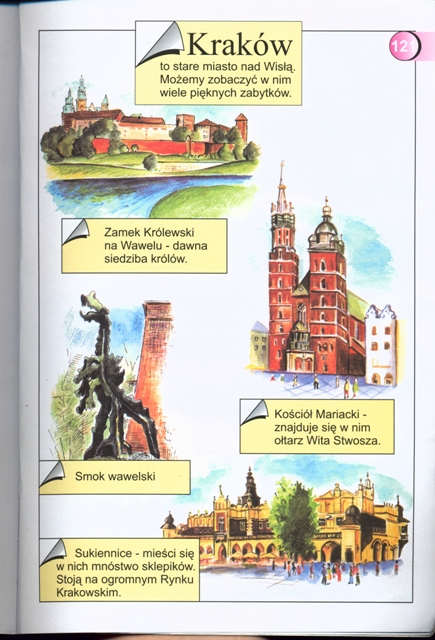 W ramach zajęć plastycznych. Pokolorujcie Lajkonika 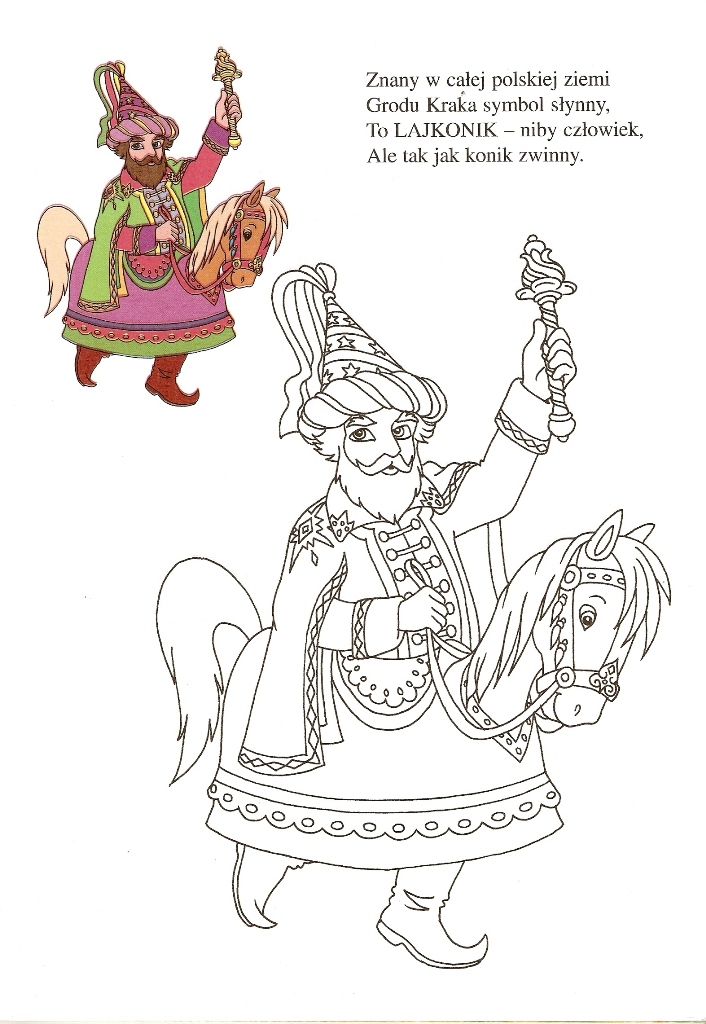 